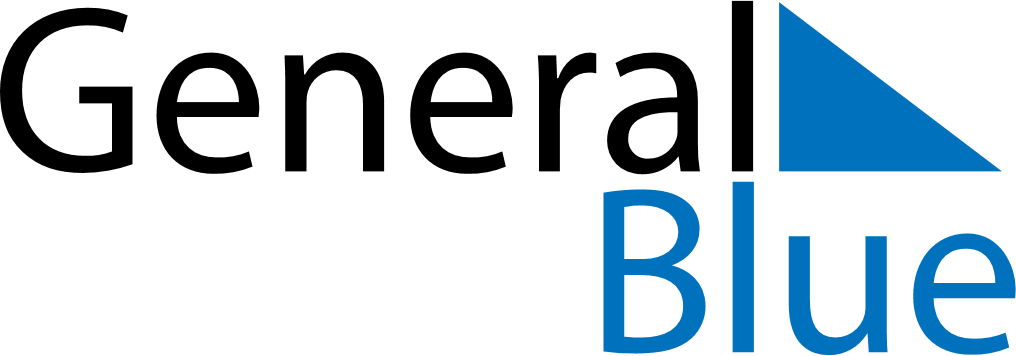 August 2029August 2029August 2029GabonGabonSUNMONTUEWEDTHUFRISAT123456789101112131415161718AssumptionIndependence Day19202122232425262728293031